PEKA KOSTANJA08. 11. 2022Četrtošolci smo v oktobru obiskali podružnično šolo v Čemšeniku, kjer smo v okviru naravoslovnega dne obiskali bližnji gozd. Med raziskovanjem se nismo mogli upreti gozdnim zakladom in smo si žepe do vrha napolnili s kostanjem.Ugotovili smo, da smo ga vsi skupaj nabrali kar precej, zato smo med vožnjo v dolino sklenili, da si pripravimo pravi kostanjev piknik.Hvala učiteljici Nadi, ki nam je posodila izvrstno pečico za peko kostanja in tako je v okolici šole celo dopoldne dišalo po sveže pečenem kostanju, mi pa smo se z njim veselo sladkali.Jesen je res čudovita!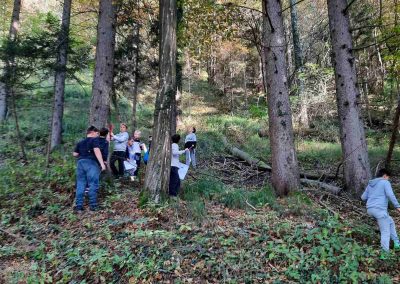 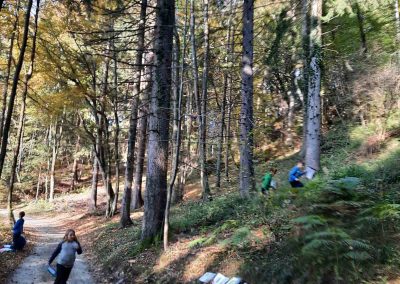 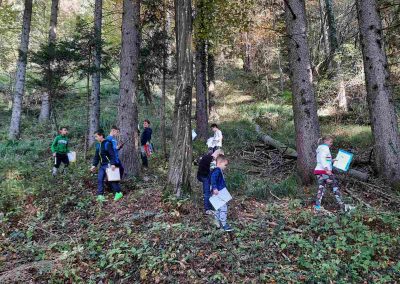 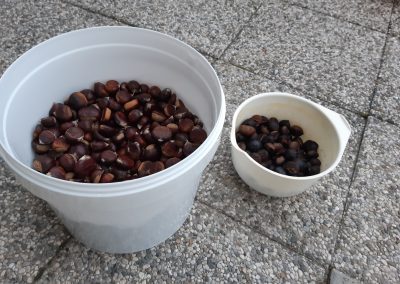 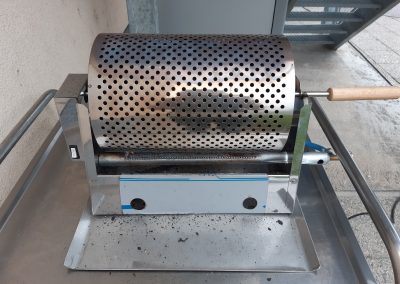 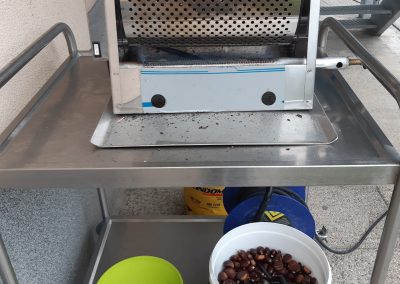 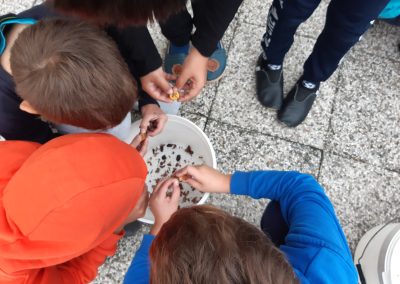 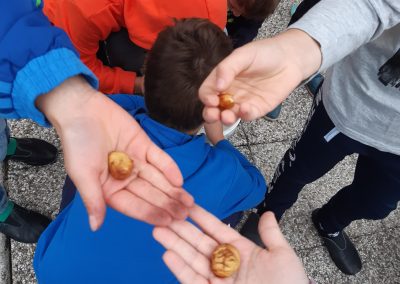 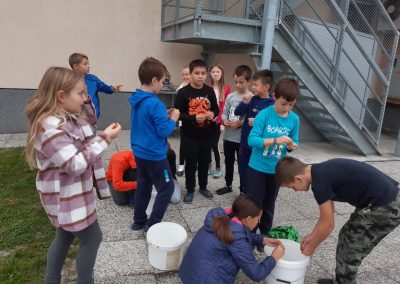 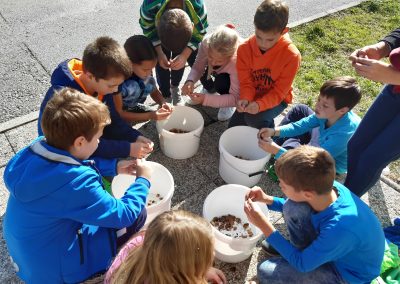 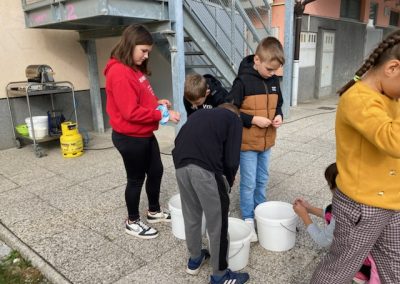 